   The Inclusive City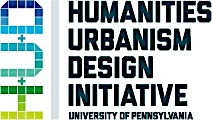 Doctoral Dissertation Fellow application cover sheet1. Applicant’s Name:  	2. Graduate Group: 3. School:  4. Dissertation Title: 5. Postal address:  6. Email address:  7. Date of certified ABD status:8. Date of expected PhD:9. Name of Graduate Group chair (from whom you have requested a letter): 10. Name of dissertation advisor (from whom you have requested a letter):This coversheet should be followed by three documents: curriculum vitae, unofficial Penn transcript, and short dissertation proposal (1000 words maximum).  Assemble the four documents as a single PDF with a title in this format: <Your last name> HUD application; e.g., Applicantname HUD applicationApplications and letters of reference must be received by 11:59 P.M. EST on February 15, 2019.  All materials should be sent to Ms. Alisa Chiles, H+U+D Program Manager (mellon-hud-initiative@groups.sas.upenn.edu).